VII городская научно-практическая конференциядля начальных классов «Почемучки и поисковики»Конференция прошла 20 апреля на базе нашей школы. Всего в ней приняли участие 79 обучающихся из всех школ города. Количество участников от нашей школы  - 8.Победителем в своей секции стал Титоренко Данил, призерами – Сушилина Ирина, Сидоров Егор, Алексеев Семен, Мельников Андрей и Растопчина Мишель. Всем участникам конференции торжественно вручены свидетельства участника, подарочные наборы. Победители и призеры получили грамоты.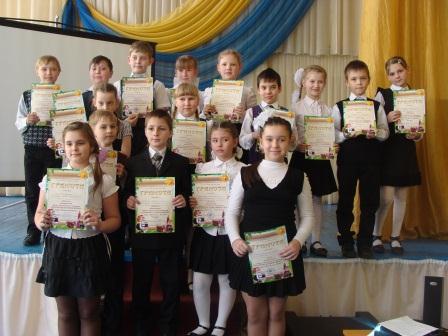 Поздравляем наших призеров и победителя!Желаем успехов в дальнейшей деятельности!СекцияФамилия, имя участникаКлассТема работыРуководительОкружающий мирСушилина Ирина2г«Какие важные дела поручает солнышко своим рукам?»Малецкая Светлана ГеннадьевнаЗдоровьесбережениеИзенева Анастасия2а«Мед – и вкусно, и полезно»Пойлова Елена ИвановнаКраеведениеСидоров-Дудля Егор3г«Аптека под ногами» Лекарственные растения окрестностей г. ОсинникиМихайлова Елена ПетровнаЗдоровьесбережениеАлексеев Семен3вГигиена полости ртаКаширина Светлана АлександровнаМатематикаМельников Андрей, Растопчина Мишель1бМагия числа 7Полевщикова Лариса АлександровнаПсихологияДудина Диана3аЭффект ПлацебоОщепкова Светлана ГеннадьевнаЭкологияТиторенко Данил2аБездомные собаки в нашем городеПойлова Елена Ивановна